JN-16/2022			       REPUBLIKA HRVATSKA                                 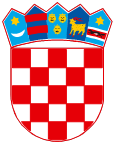 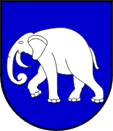 ZAGREBAČKA ŽUPANIJAOPĆINA MARIJA GORICAMarija Gorica, Gorička 18/a10299 Marija Gorica- JEDNOSTAVNA NABAVA-POZIV ZA DOSTAVU PONUDEZimsko održavanje cesta i javnih površina na području Općine Marija GoricaMarija Gorica, prosinac 2022. godineJavni naručitelj:                                 OPĆINA MARIJA GORICAGorička 18/a, Marija Gorica10299 Marija Gorica OIB: 48658001244Telefon: 01/3395-868, 01/3396-655Telefax: 01/3358-822Internetska adresa: www.marija-gorica.hre-mail adresa: marija.gorica@email.t-com.hrOdgovorna osoba naručitelja:     načelnica Marica JančićDodatne informacije i objašnjenja vezane uz ovaj poziv za dostavu ponude mogu se dobiti u:	Jedinstvenom upravnom odjelu Općine Marija GoricaKontakt osoba: Tamara Glogović i Grozdana NeralTelefon:  	01/3395-868, 01/3396-655Telefax:  	01/3358-822 e-mail:		marija.gorica@email.t-com.hr	Popis gospodarskih subjekata s kojima je naručitelj u sukobu interesa u smislu poglavlja 8.  Zakona o javnoj nabavi (NN broj 120/16, 114/22):Trgocentar Marija d.o.o, Gorička ulica 1, Marija Gorica, 10299 Marija GoricaObrt Ladanjski Raj, Rajski put 3, Marija Gorica, 10299 Marija GoricaNaručitelj Općina Marija Gorica, Gorička 18/a, 10299 Marija Gorica, OIB: 48658001244, pokrenuo je postupak nabave za održavanje čistoće javnih površina (zimsko održavanje cesta  i javnih površina) sukladno članku 12. stavak 3. Odluke o komunalnim djelatnostima na području Općine Marija Gorica (Službenik glasnik Općine Marija Gorica broj 214) i članku 50. Zakona o komunalnom gospodarstvu (Narodne novine broj 68/18, 110/18 i 32/20) postupak odabira osobe s kojom se sklapa ugovor o povjeravanju obavljanja komunalne djelatnosti provodi prema propisima o javnoj nabavi.Sukladno članku 15. Zakona o javnoj nabavi (Narodne novine broj 120/16, 114/22) naručitelj nije obvezan provesti jedan od postupka propisan Zakonom o javnoj nabavi, obzirom da je procijenjena vrijednost predmeta nabave manja od pragova navedenih u članku 12. stavak 1. Zakona o javnoj nabavi (Narodne novine broj 120/16).Ovaj postupak jednostavne nabave provodi se sukladno odredbama Pravilnika o provođenju postupaka jednostavne nabave u Općini Marija Gorica KLASA: 022-05/18-01/01, URBROJ: 238/19-02-18-1 od 10. siječnja 2018. godine.Ovim putem pozivamo gospodarske subjekte na dostavu ponude sukladno slijedećim uvjetima i zahtjevima:1. OPIS PREDMETA NABAVE                                                                                               1.1. Predmet nabave: (održavanje čistoće javnih površina) zimsko održavanje cesta i javnih površina na području Općine Marija Gorica.Usluga zimskog održavanja obuhvaća sve radove i robu koji su potrebni  za održavanje nerazvrstanih cesta, puteva i javnih površina, radi sigurnog odvijanja prometa u zimskim uvjetima, sukladno troškovniku koji čini sastavni dio ovog Poziva.CPV oznaka predmeta nabave: 90620000-9CPV opis predmeta nabave: usluge čišćenja snijega1.2. Količina predmeta nabave: predviđene (okvirne) količine predmeta nabave za vrijeme trajanja Ugovora iskazane su u troškovniku koji je sastavni dio ovog Poziva.Radi se o predmetu nabave za koji naručitelj zbog njegove prirode ili drugih objektivnih okolnosti nije u mogućnosti unaprijed odrediti točnu količinu predmeta nabave, te stvarna nabavljena količina usluga temeljem sklopljenog Ugovora može biti veća ili manja od predviđene količine, obzirom da ista ovisi o vremenskim odnosno zimskim uvjetima.1.3. Procijenjena vrijednost nabave: 199.900,00 kuna1.4. Evidencijski broj predmeta nabave: JN-16/20222. UVJETI NABAVE2.1. Način izvršenja: ugovor2.2. Rok trajanja ugovora: 12 mjeseci, a provodi se u zimskim uvjetima prema potrebi i nalogu naručitelja. Uvođenje u posao odabranog izvršitelja nastaje po nalogu naručitelja zimskog održavanja odnosno po potpisu ugovora.2.3. Rok valjanosti ponude: 60 dana od isteka roka za dostavu ponuda i mora biti naveden u obrascu ponude – Ponudbeni list. Ponude s kraćim rokom valjanosti bit će odbijene.2.4. Mjesto izvršenja: Područje Općine Marija Gorica2.5. Rok, način i uvjeti plaćanja: sva plaćanja Naručitelj će izvršiti na poslovni račun  odabranog ponuditelja u roku od 30 dana od dana zaprimanja računa. Predujam isključen, kao i traženje sredstava osiguranja plaćanja od strane gospodarskog subjekta.Obračun izvršenih usluga vršiti će se sukladno dinamici izvršenja usluge, a definirati će se ugovorom o izvršenju predmetne usluge.Sukladno Zakonu o elektroničkom izdavanju računa u javnoj nabavi (NN 94/2018), Naručitelj je obvezan zaprimati i obrađivati te izvršiti plaćanje isključivo elektroničkih računa i pratećih isprava izdanih sukladno europskoj normi.2.6. Cijena ponude: Cijena ponude piše se brojkama u apsolutnom iznosu i izražava se za cjelokupni predmet nabave. Cijena ponude mora biti izražena u kunama.Cijene iz ponude su fiksne i nepromjenjive za cijelo vrijeme trajanja ugovora. Isključuje se klizna skala i sve promjene cijene. Sve troškove koji se pojave izvan deklariranih cijena ponuditelj snosi sam. U cijenu ponude bez poreza na dodanu vrijednost moraju biti uračunati svi troškovi i popusti.2.7. Kriterij odabira ponuda: najniža cijena ponude uz obvezu ispunjenja svih uvjeta i zahtjeva traženih u ovom Pozivu.2.8. Dokazi o nepostojanju razloga isključenja ponuditelja2.8.1. Potvrda porezne uprave o stanju duga ili jednakovrijedni dokument nadležnog tijela države sjedišta gospodarskog subjekta, koji ne smije biti stariji od 30 dana od dana slanja poziva za dostavu ponuda.Iz navedenog dokaza mora biti razvidno da je ponuditelj ispunio obvezu plaćanja dospjelih poreznih obveza i obveza za mirovinsko i zdravstveno osiguranje, odnosno da mu je temeljem posebnih propisa, odobrena odgoda plaćanja navedenih obveza.2.8.2. Izjava kojom se dokazuje da  ne postoje razlozi iz članka 251. Zakona o javnoj nabavi (Narodne novine broj 120/16, 114/22) za isključenje gospodarskog subjekta. 2.9. Sposobnost za obavljanje profesionalne djelatnosti2.9.1. Odgovarajući izvod o upisu u sudski, obrtni, strukovni ili drugi odgovarajući registar sukladno članku 257. stavak 1. Zakona o javnoj nabavi (NN broj 120/16, 114/22), ne stariji od 3 mjeseca računajući od dana slanja Poziva za dostavu ponuda.2.9.2. Popis ugovora o izvršenim uslugama u godini kojoj je započeo postupak nabave i tijekom 3 godine koje prethode toj godini. Popis ugovora sadrži vrijednost ugovora, datum, mjesto izvršenja usluge i naziv druge ugovorne strane. Popis kao dokaz o zadovoljavajućem izvršenju usluge sadrži ili mu se prilaže potvrda druge ugovorne strane da je usluga uredno  izvršena i  u skladu s pravilima struke. Minimalna razina tehničke i stručne sposobnosti: Potrebno je dostaviti dokaz o izvršenju jednog istog ili sličnog ugovora kao što je predmet nabave (zimsko održavanje javnih površina i/ili nerazvrstanih cesta).2.9.3. Izjava o alatima, postrojenjima i tehničkoj opremi koju ponuditelj mora imati na raspolaganju  pri izvršenju usluga.Minimalna razina sposobnosti u koju spadaju:Minimalno tri traktora s ralicama i posipačima koji imaju sposobnost raljenja i posipavanja brdovitih područja, a čija širina ralice mora biti u rasponu od minimalno 220 do maksimalno 260 cmKamion ili traktor s prikolicom ili radni stroj s ralicom i posipačem POSEBNI UVJETI ZA IZVRŠENJE UGOVORAIzvršitelj se obvezuje započeti s izvršenjem predmetne usluge odmah po dobivanju naloga, a najkasnije u roku od 1 sata i izvesti je u najkraćem mogućem roku, koji za tu vrstu posla određuje pravilo struke, zavisni propisi i Operativni plan održavanja nerazvrstanih cesta i ostalih javno-prometnih površina u zimskim uvjetima, a prema vrsti i količini posla sadržanog u nalogu.3. SASTAVNI DIJELOVI PONUDEPri izradi ponude ponuditelji se moraju pridržavati zahtjeva i uvjeta iz poziva za dostavu ponude.Ponuda se izrađuje na hrvatskom jeziku i latiničnom pismu, a cijena ponude se izražava u kunama.Pri izradi ponude ponuditelji ne smiju mijenjati i nadopunjavati tekst poziva za dostavu ponude.Obrazac ponudbenog lista i troškovnik moraju biti popunjeni na izvornim predlošcima bez mijenjanja i ispravljanja originalnog teksta.Nije dopuštena elektronička dostava ponuda.Inačice (varijante) i alternativne ponude nisu dopuštene.Ponuda mora sadržavati:popunjeni ponudbeni listtražene dokaze sposobnostipopunjeni troškovnik,ostalo (popunjene, potpisane i ovjerene tražene izjave).Ponuda se piše neizbrisivom tintom i mora biti uvezena u cjelinu na način da se onemogući naknadno vađenje ili umetanje listova ili dijelova ponude. Ponuda treba biti uvezana jamstvenikom u nerastavljivu cjelinu. Uvezanu ponudu potrebno je zapečatiti stavljanjem naljepnice na krajeve jamstvenika te otisnuti pečat ponuditelja. Ako je ponuda izrađena u dva ili više dijelova svaki dio se uvezuje na prethodno navedeni način.Stranice ponude se označavaju rednim brojem stranice kroz ukupan broj stranica ili ukupan broj stranica ponude kroz redni broj stranice. Ispravci u ponudi u papirnatom obliku moraju biti izrađeni na način da su vidljivi ili dokazivi. Ispravci moraju uz navod datuma biti potvrđeni pravovaljanim potpisom i pečatom ovlaštene osobe ponuditelja.Sve navedene dokaze sposobnosti ponuditelji mogu dostaviti u neovjerenoj preslici, a naručitelj može zatražiti dostavu izvornika ili ovjerenih preslika dostavljenih dokumenata od gospodarskih subjekata. Ako najpovoljniji gospodarski subjekt u ostavljenom roku ne dostavi sve tražene izvornike ili ovjerene preslike dokumenata iz poziva za dostavu ponude i/ili ne dokaže da i dalje ispunjava uvjete koje je odredio naručitelj, naručitelj će isključiti takvog ponuditelja odnosno odbiti njegovu ponudu.4. NAČIN DOSTAVE Ponuda se dostavlja na Ponudbenom listu i troškovniku koji se nalazi u privitku ovog Poziva za dostavu ponude,  a koje je potrebno u cijelosti ispuniti i potpisati od strane ovlaštene osobe ponuditelja.Naručitelj neće prihvatiti ponudu koja ne ispunjava uvjete i zahtjeve vezane uz predmet nabave iz ovog Poziva.4.1. Rok za dostavu ponude: krajnji rok za dostavu ponude je 30.12.2022. godine do 15:00 sati, bez obzira na način dostave. Žig pošte pri slanju ponude preporučeno se ne uvažava. Ponuda mora biti dostavljena na adresu naručitelja najkasnije do roka određenog za dostavu ponude.Ponuditelj osobno snosi rizik eventualnog gubitka, odnosno nepravovremene dostave svoje ponude.Ponuda koja je pristigla nakon isteka roka za dostavu ponuda obilježit će se kao zakašnjelo pristigla ponuda i vratiti ponuditelju.4.2. Način dostave ponude: Ponuda se predaje neposredno na urudžbeni zapisnik naručitelja ili preporučenom poštanskom pošiljkom  na adresu naručitelja.Ponuditelj dostavlja ponudu u zatvorenoj omotnici na adresu naručiteljaOPĆINA MARIJA GORICAGorička 18/a, Marija Gorica10299 Marija Gorica Na zatvorenoj omotnici ponude mora biti naznačeno:naziv i adresa naručiteljanaziv i adresa ponuditeljanaziv predmeta nabavenaznaku „ne otvaraj“.Ponuditelj samostalno određuje način dostave ponude i sam snosi rizik eventualnog gubitka odnosno nepravovremene dostave ponude.4.3. Mjesto dostave ponuda: adresa naručitelja.5. VRSTA, SREDSTVO JAMSTVA I UVJETI JAMSTVA5.1. Jamstvo za uredno ispunjenje ugovora:Odabrani ponuditelj je u obvezi izvršiti predmet nabave sukladno roku, kvaliteti, uvjetima i cijenama  navedenim u ponudi ponuditelja, troškovniku i uvjetima ovog Poziva za dostavu ponude.Odabrani ponuditelj je obvezan prilikom sklapanja ugovora o nabavi, na zahtjev korisnika dostaviti jamstvo za uredno ispunjenje ugovora za slučaj povrede ugovornih obveza u obliku zadužnice potvrđene (solemizirane) kod javnog bilježnika ili bankarske garancije naplative na prvi poziv, na iznos od 10% vrijednosti sklopljenog ugovora bez PDV-a.Jamstvo za uredno ispunjenje ugovora predaje se u roku od 7 dana od dana potpisa ugovora, s rokom valjanosti minimalno 30 dana od isteka valjanosti ugovora. Jamstvo za uredno ispunjenje ugovora naplatiti će se u slučaju povrede ugovornih obveza.Ako jamstvo za uredno ispunjenje ugovora ne bude naplaćeno, korisnik će ga vratiti odabranom ponuditelju nakon isteka ugovora.6. OSTALO6.1. Otvaranje ponuda provode imenovani članovi stručnog povjerenstva u postupku jednostavne nabave.Otvaranje ponuda neće biti javno.6.2. Obavijest o rezultatima nabave: Rok za donošenje Odluke o odabiru najpovoljnije ponude / poništenje postupka jednostavne nabave iznosi 10 dana od isteka roka za dostavu ponuda, a donosi se na temelju rezultata pregleda, ocjene i usporedbe ponuda.Protiv Odluke o odabiru / poništenju nije dopušteno ulaganje žalbe.KLASA: 406-03/22-02/43URBROJ: 238-19-03-22-2Marija Gorica, 22. prosinca 2022.OPĆINA MARIJA GORICANARUČITELJ: OPĆINA MARIJA GORICA, OIB: 48658001244, Gorička 18/a, Marija GoricaPONUDBENI LISTJEDNOSTAVNA NABAVA JN-16/2022PODACI O PONUDITELJU:Naziv i sjedište: ________________________________________________________________________________________________________________________________OIB (ili nac. identifik. broj prema zemlji sjedišta g.s.):  __________________________________________________________________________________________________Broj računa:      __________________________________________________________Ponuditelj je u sustavu PDV-a:   DA – NEAdresa za dostavu pošte: __________________________________________________Adresa e-mail pošte: _____________________________________________________Kontakt osoba ponuditelja, broj telefona i faxa:  ______________________________________________________________________________________________________________________________________________PREDMET NABAVE: 	zimsko održavanje cesta i javnih površina na području Općine Marija GoricaCPV oznaka predmeta nabave: 90620000-9CPV opis predmeta nabave: usluge čišćenja snijegaProučili smo poziv za dostavu ponude, kao i ostale dokumente i podatke koje nam je javni naručitelj stavio na raspolaganje, te smo spremni prihvatiti i prema tim uvjetima izvršiti predmet ove nabave za iznos kako slijedi:Rok valjanosti ponude: ________ dana.NARUČITELJ: Općina Marija Gorica, OIB: 48658001244, Gorička 18/a, Marija GoricaPONUDITELJ:   ________________________________________		  ________________________________________		  ________________________________________U _____________________, dana ___________.M.P._____________________________/potpis/    I Z J A V E1. Izjavljujemo da smo razumjeli sve uvjete i odredbe iz ovog poziva za dostavu ponude, da ih prihvaćamo i da ćemo izvršiti predmet nabave u skladu s tim odredbama i cijenama koje smo naveli u ponudi.                                                                    ……………………………                                                                                                                                            potpis i pečat ponuditelja2. Izjavljujemo da ćemo u roku pisano izvijestiti Naručitelja o prihvaćanju ili neprihvaćanju ispravaka ponude nakon utvrđene računske pogreške.    ……………………………                                                                      potpis i pečat ponuditelja3. Izjavljujemo da ćemo, u slučaju prihvaćanja naše ponude, prilikom povrata potpisanog ugovora, a najkasnije u roku od 7 dana od dana potpisivanja ugovora, dostaviti jamstvo za uredno ispunjenje ugovora na iznos od 10% od vrijednosti ugovora (bez PDV-a), a sve u obliku sukladno pozivu za dostavu ponude.                                                                     …………………………….                                                                     potpis i pečat ponuditelja4. Izjavljujemo da ćemo, u slučaju da naša ponuda bude odabrana, s Naručiteljem potpisati Ugovor.………………………… 			                                                                   potpis i pečat ponuditeljaIZJAVA O ALATIMA, POSTROJENJIMA I TEHNIČKOJ OPREMINaziv Ponuditelja __________________________________________________________Sjedište / adresa: __________________________________________________________ 	Ovom Izjavom potvrđujemo da u svrhu izvršenja ugovora zimskog održavanja nerazvrstanih cesta i javnih površina na području Općine Marija Gorica raspolažemo sljedećim alatima, postrojenjima i tehničkom opremom:U____________, dana________________                 MP                        ____________________	               	      (potpis)Sukladno članku 251. Zakona o javnoj nabavi (NN 120/16, 114/22), dajem sljedećuI Z J A V UJa, _____________________________________ (ime i prezime), OIB:_______________________, br.o.i.____________ izdane od PP __________, iz ________________________________________, kao po zakonu ovlaštena osoba za  zastupanje gospodarskog subjekta _______________________________, _________________________________________________, OIB: ____________, izjavljujem da gospodarski subjekt ima poslovni nastan u Republici Hrvatskoj te da sam osoba koja je član upravnog, upravljačkog ili nadzornog tijela i imam ovlasti zastupanja, donošenja odluka ili nadzora toga gospodarskog subjekta i državljanin sam Republike Hrvatske  te nisam pravomoćno osuđen presudom za:a) sudjelovanje u zločinačkoj organizaciji, na temelju– članka 328. (zločinačko udruženje) i članka 329. (počinjenje kaznenog djela u sastavu zločinačkog udruženja) Kaznenog zakona– članka 333. (udruživanje za počinjenje kaznenih djela), iz Kaznenog zakona (»Narodne novine«, br. 110/97., 27/98., 50/00., 129/00., 51/01., 111/03., 190/03., 105/04., 84/05., 71/06., 110/07., 152/08., 57/11., 77/11. i 143/12.)b) korupciju, na temelju– članka 252. (primanje mita u gospodarskom poslovanju), članka 253. (davanje mita u gospodarskom poslovanju), članka 254. (zlouporaba u postupku javne nabave), članka 291. (zlouporaba položaja i ovlasti), članka 292. (nezakonito pogodovanje), članka 293. (primanje mita), članka 294. (davanje mita), članka 295. (trgovanje utjecajem) i članka 296. (davanje mita za trgovanje utjecajem) Kaznenog zakona– članka 294.a (primanje mita u gospodarskom poslovanju), članka 294.b (davanje mita u gospodarskom poslovanju), članka 337. (zlouporaba položaja i ovlasti), članka 338. (zlouporaba obavljanja dužnosti državne vlasti), članka 343. (protuzakonito posredovanje), članka 347. (primanje mita) i članka 348. (davanje mita) iz Kaznenog zakona (»Narodne novine«, br. 110/97., 27/98., 50/00., 129/00., 51/01., 111/03., 190/03., 105/04., 84/05., 71/06., 110/07., 152/08., 57/11., 77/11. i 143/12.)c) prijevaru, na temelju– članka 236. (prijevara), članka 247. (prijevara u gospodarskom poslovanju), članka 256. (utaja poreza ili carine) i članka 258. (subvencijska prijevara) Kaznenog zakona– članka 224. (prijevara), članka 293. (prijevara u gospodarskom poslovanju) i članka 286. (utaja poreza i drugih davanja) iz Kaznenog zakona (»Narodne novine«, br. 110/97., 27/98., 50/00., 129/00., 51/01., 111/03., 190/03., 105/04., 84/05., 71/06., 110/07., 152/08., 57/11., 77/11. i 143/12.)d) terorizam ili kaznena djela povezana s terorističkim aktivnostima, na temelju– članka 97. (terorizam), članka 99. (javno poticanje na terorizam), članka 100. (novačenje za terorizam), članka 101. (obuka za terorizam) i članka 102. (terorističko udruženje) Kaznenog zakona– članka 169. (terorizam), članka 169.a (javno poticanje na terorizam) i članka 169.b (novačenje i obuka za terorizam) iz Kaznenog zakona (»Narodne novine«, br. 110/97., 27/98., 50/00., 129/00., 51/01., 111/03., 190/03., 105/04., 84/05., 71/06., 110/07., 152/08., 57/11., 77/11. i 143/12.)e) pranje novca ili financiranje terorizma, na temelju– članka 98. (financiranje terorizma) i članka 265. (pranje novca) Kaznenog zakona– članka 279. (pranje novca) iz Kaznenog zakona (»Narodne novine«, br. 110/97., 27/98., 50/00., 129/00., 51/01., 111/03., 190/03., 105/04., 84/05., 71/06., 110/07., 152/08., 57/11., 77/11. i 143/12.)f) dječji rad ili druge oblike trgovanja ljudima, na temelju– članka 106. (trgovanje ljudima) Kaznenog zakona– članka 175. (trgovanje ljudima i ropstvo) iz Kaznenog zakona (»Narodne novine«, br. 110/97., 27/98., 50/00., 129/00., 51/01., 111/03., 190/03., 105/04., 84/05., 71/06., 110/07., 152/08., 57/11., 77/11. i 143/12.), ili2. je gospodarski subjekt koji nema poslovni nastan u Republici Hrvatskoj ili osoba koja je član upravnog, upravljačkog ili nadzornog tijela ili ima ovlasti zastupanja, donošenja odluka ili nadzora toga gospodarskog subjekta i koja nije državljanin Republike Hrvatske pravomoćnom presudom osuđena za kaznena djela iz točke 1. podtočaka od a) do f) ovoga stavka i za odgovarajuća kaznena djela koja, prema nacionalnim propisima države poslovnog nastana gospodarskog subjekta, odnosno države čiji je osoba državljanin, obuhvaćaju razloge za isključenje iz članka 57. stavka 1. točaka od (a) do (f) Direktive 2014/24/EU.U _______________, ______._______. 20___. 	(mjesto)                         (datum)        M.P.    ___________________________________								                      /potpis/Cijena ponude bez PDV-aIznos PDV-a (25%)Cijena ponude s PDV-omM.P.                 Ponuditelj:(potpis ovlaštene osobe)(mjesto i datum)TROŠKOVNIKTROŠKOVNIKTROŠKOVNIKTROŠKOVNIKTROŠKOVNIKTROŠKOVNIKzimsko održavanje nerazvrstanih cesta  i javnih površina na području Općine Marija Goricazimsko održavanje nerazvrstanih cesta  i javnih površina na području Općine Marija Goricazimsko održavanje nerazvrstanih cesta  i javnih površina na području Općine Marija Goricazimsko održavanje nerazvrstanih cesta  i javnih površina na području Općine Marija Goricazimsko održavanje nerazvrstanih cesta  i javnih površina na području Općine Marija Goricazimsko održavanje nerazvrstanih cesta  i javnih površina na području Općine Marija GoricaRedni brojOpisJedinica mjereKoličinaJedinična cijenaUkupno (kn)1.Usluga čišćenja asfaltiranih cesta ralicom po standardu s istovremenim posipavanjemsati2552.Usluga čišćenja asfaltiranih cesta ralicom po standardu bez posipavanjasati2503.Usluga posipavanja asfaltiranih cesta solju i sipinom bez raljenjasati304.Usluga čišćenja makadamskih cesta ralicom po standardusati505.Drobljeni kameni agregat 4-8 mmm3405. Solt156. Usluga odvoza snijegasati30UKUPNO:UKUPNO:UKUPNO:UKUPNO:UKUPNO:PDV 25%PDV 25%PDV 25%PDV 25%PDV 25%SVEUKUPNO:SVEUKUPNO:SVEUKUPNO:SVEUKUPNO:SVEUKUPNO: